Број: 147-13-О/6Дана: 15.10.2013. годинеНови СадПРЕДМЕТ: Додатно појашњење број 6 конкурсне документације јавне набавке број 147-13-О – набавка радова - грађевинско занатски радови на објекту Клинике за гинекологију и акушерство Клиничког центра Војводине.ПИТАЊЕ ПОТЕНЦИЈАЛНОГ ПОНУЂАЧА:Поштовани,молимо Вас додатно појашњење везано за јавну набавку бр. 147-13-О Грађевинско занатски радови на објекту Клинике за гинекологију и акушерство, Клиничког центра Војводине.Образац структуре понуђене цене, под бројем 11 нам је нејасан у смислу, које су то ставке из обрасца понуде које се уписују. Уколико имате и додатне инструкције за попуњавање овог обрасца молимо Вас за исте.Такође, да ли је овај образац обавезан прилог или се понуда уважава уколико се не попуни образац структуре понуђене цене?Срдачан поздрав.ОДГОВОР КЦВ-А:У сладу са чланом 61. став 4. тачка 7. Закона о јавним набавкама стоји да  конкурсна документација садржи образац структуре понуђене цене.  У образац структуре  понуђене цене уносе се све ставке из обрасца понуде (под редним бројем 13. Конкурсне документације), а само попуњавање обрасца је дефинисано у упутству о попуњавању. Што значи да у колони 2 (обрасца структуре понуђене цене)  уписујете јединичну цену без ПДВ- а  која је идентична јединичној цени из обрасца понуде (колона 5).  Све остало је  дефинисано  упутством  о попуњавању, а под напоменом стоји у последњем пасусу да ако има више ставки које су дате у табели а мисли се на образац понуде , понуђач увећа образац структуре понуђене цене за онолико ставки колико има у обрасцу понуде. Можете фотокопирати , надовезати на постојећи образац струкуре понуђене цене  или на неком свом обрасцу с тим да садржи наведене елементе из образца структуре цене.С поштовањем, Комисија за јавну набавку 147-13-ОКЛИНИЧКИ ЦЕНТАР ВОЈВОДИНЕKLINIČKI CENTAR VOJVODINE21000 Нови Сад, Хајдук Вељкова 1телефон: +381 21/484 3 484www.kcv.rs, e-mail: uprava@kcv.rs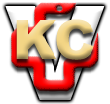 